Bentley Academy Charter School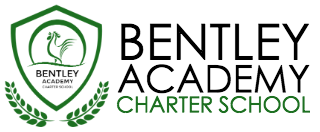 Board of Trustees Meeting Wednesday, January 27th 2016 6:00pm At the Bentley School 25 Memorial Drive, Salem MA 01970Notice is hereby given that the Bentley Academy Charter School Board of Trustees will hold a Board Meeting on Wednesday, January 27, 2016 at 6:00 p.m. at the Bentley School, 25 Memorial Drive, Salem, MA.“Know Your Rights Under the Open Meeting Law, M.G.L. c.30A § 18-25 and City Ordinance Sections 2-2028 through 2-2033.”6:00Call to Order 6:00-6:05 Approval of Minutes (Action Required) 6:05-6:10Meeting Format 6:10-6:15 Budget Update 6:15:6:20Head of School Report 6:15 to 6:45Academic Report 6:45: to 7:15School Goals, Draft Accountability Plan, HOS Goals (Action Required)7:15-7:30Retreat Follow-Up and Timeline7:30-7:45Process for Selecting Board Members (Action Required)  7:45Adjourn Next Meetings:  2.24, 3.23, 4.27, 5.25, 6.22, 8.24